British Championships – Golden ValleyGU30 7LP Iron Hill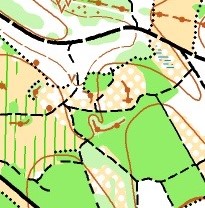  Green Hill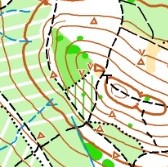  Golden Valley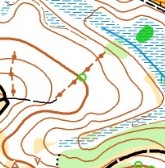  The Leithe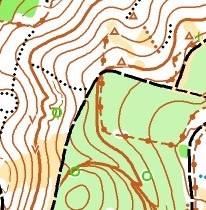  Relay Arena ?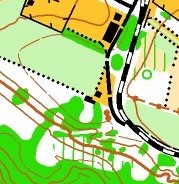  Stanley Common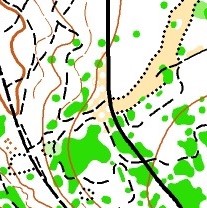 Tove Alexanderson middle traininghttps://www.youtube.com/watch?v=Q_yitYOdK0M